Issues:      74 [Ongoing series]Date:        March 2000 - April 2006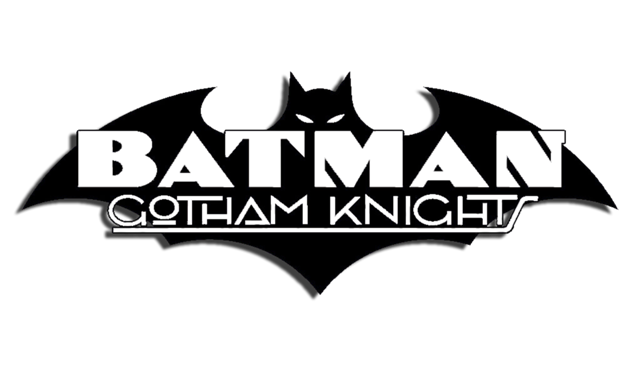 1Constants2Down With The Ship3Samsara, Part One of Two: Bad Karma4Samsara, Part Two of Two: Letting Go5Locked6Personal Effects7Oblation8Transference, Part 1 of Four9Transference, Part 2 of Four10Transference, Part 3 of Four11Transference, Part 4 of Four12Damages13Officer Down, Part Seven: The End (Collected in Batman: Officer Down)14Sibling Rivalry15Far From the Tree16Matatoa, Part 1 of 217Matatoa, Part 2 of 218Cavernous19The Factor of Fear!20Retribution, Part 1 of 2: Sons and Lovers21Retribution, Part 2 of 2: Contested22Joker: Last Laugh: Bugged Out23Fear of SuccessCollected in Batman: Scarecrow Tales24The Devil You Know25Bruce Wayne: Murderer?, Part Four: No ExitCollected in Batman: Bruce Wayne: Murderer? [OLD & NEW edition]26Bruce Wayne: Murderer?, Part Ten: Innocent UntilCollected in Batman: Bruce Wayne: Murderer?) [OLD & NEW edition]27Murderer? Positive I.D.Collected in Batman: Bruce Wayne: Fugitive, Vol. 1) [OLD edition]Batman: Bruce Wayne: Murderer? [NEW edition]28Bruce Wayne: Fugitive, Part Seven: The Mortician, Part 1: Anti-HeroCollected in Batman: Bruce Wayne: Fugitive, Vol. 1) [OLD edition]Batman: Bruce Wayne: Murderer? [NEW edition]29The Mortician, Part 2: Zombie ZeroCollected in Batman: Bruce Wayne: Fugitive) [NEW edition]30Bruce Wayne: Fugitive, Part Fourteen: Turnabout, Part 1 of 2Collected in Batman: Bruce Wayne: Fugitive) [NEW edition]31Bruce Wayne: Fugitive, Part Seventeen: CleanCollected in Batman: Bruce Wayne: Fugitive, Vol. 2 [OLD edition]Batman: Bruce Wayne: Fugitive [NEW edition]3224/7Collected in Batman: Bruce Wayne: Fugitive) [NEW edition]33Tabula Rasa, Prologue: The Devil You Know34Tabula Rasa, Part One: Skin Trade35Tabula Rasa, Part Two: Pain and Ink36Tabula Rasa, Part Three: Pix37Spoiler Space38Knight Moves, Part 1: The Queen is Dead39Knight Moves, Part 2: Castling40Knight Moves, Part 3: Checkmate41Rubber Soul4220 Days Less One43Knights Passed, Part One: Batgirl & Robin44Knights Passed, Part Two: Body of Evidence45Knights Passed, Part Three: Fathers and Sons46Scared Straight47Veritas Liberat, Chapter One of Three: King of the Mountain48Veritas Liberat, Chapter Two of Three: Family Reunion49Veritas Liberat, Chapter Three of Three: The Redeemer50Pushback, Book OneCollected in Batman: Hush Returns	51Pushback, Book TwoCollected in Batman: Hush Returns52Pushback, Book ThreeCollected in Batman: Hush Returns53Pushback, Book FourCollected in Batman: Hush Returns54Pushback, Book FiveCollected in Batman: Hush Returns55Pushback, Book SixCollected in Batman: Hush Returns56War Games, Act 1, Part 4 of 8: Rules of EngagementCollected in Batman: War Games, Vol. 1: OutbreakCollected in Batman: War Games, Vol. 1 [NEW EDITION]57War Games, Act 2, Part 4 of 8: The Light at the End of the TunnelCollected in Batman: War Games, Vol. 2: Tides58War Games, Act 3, Part 5 of 8: Flight RiskCollected in Batman: War Games, Vol. 3: Endgame59Fire & Ice60The Games People Play61Human Nature, Book One62Human Nature, Book Two63Human Nature, Book Three64Human Nature, Book Four65Human Nature, Book Five66Job TerminationCollected in Batman: Hush Returns67The Life of Riley68The Shape of Things to Come, Part One69The Shape of Things to Come, Part Two70The Shape of Things to Come, Part Three71The Shape of Things to Come, Part Four72The Letter73Payback74Payback, Part 2Batman: Black & WhiteBatman: Gotham Knights also featured the "Batman: Black & White" back-up strip (from #1-49), which allowed various artists with widely varying styles to do their take on Batman in black and white, 8-page stories.All "Batman: Black & White" stories have been collected:Batman: Black & White, Vol. 1Collects the initial 4-issue limited series (1996).Batman: Black & White, Vol. 2Collects the backup stories from Batman: Gotham Knights #1-16 (+ 5 all-new stories).Batman: Black & White, Vol. 3Collects the backup stories from Batman: Gotham Knights #17-49.Batman: Black & White, Vol. 4Collects all-new stories from the 6-issue limited series (2013-2014).